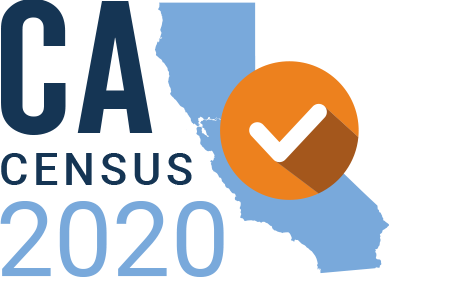 AGENDACalifornia Census 2020 Statewide Funders’ Initiative - Q2 MeetingTuesday, June 30, 2020 | 11am – 12:30pmRingCentral Video Conference: https://meetings.ringcentral.com/j/1498687505Background materials:CA Census Office Contracted Partner Survey Summary April 28, 2020 (attached)Adaptive Strategies to Get Out the Count: How California Census Grantees are Pivoting During the COVID-19 Pandemic 11:00am-11:05amWelcome and overview – Christian Arana, Latino Community Foundation11:05am-11:15amKey national updates – Sheila Chung Hagen, GCIR 2020 Census Consultant11:15am-12:00pmRegional reflections and strategies, Q&A – Facilitator: Christian Arana, Latino Community FoundationPresenters:Young children – Kaci Patterson, LA Partnership for Early Childhood InvestmentSF Bay Area (Region 3) – Stephanie B. Kim, United Way Bay AreaCentral Coast (Region 5) – Stephanie Bertsch-Merbach, Ventura Community FoundationSouthern San Joaquin Valley (Region 6) – Cindy Quezada, Sierra Health FoundationInland Empire – (Region 7) Sky Allen, Inland EmpowermentOrange– (Region 9) Sarah Middleton, OC Census FundSan Diego/Imperial (Region 10) – Michele Silverton, United Way of San DiegoLos Angeles – (Region 8) Stephania Ramirez, California Community Foundation12:00pm-12:25pmState census office analysis and plans, Q&A – Facilitator: Tara Westman, The California Endowment, Speakers: Ditas Katague, Director of the California Complete Count – Census 2020 Office, and Emilio Vaca, Deputy Director of Outreach, California Complete Count12:25pm-12:30pmClosing reflections – Facilitator: Tara Westman, The California Endowment